Проект«Деревья и кустарники»в средней группе«Ромашка»                                       Воспитатель: Иванникова А.А.Проект «Деревья и кустарники»Краткосрочный проект в средней группе.Вид проекта: групповой.Срок реализации: две недели.Среда взаимодействия: дети, воспитатели, родители.Целевая аудитория: дети 4-х, 5-ти лет.Проблема: в силу своего возраста у детей имеется не достаточно знаний о деревьях и кустарниках, многие дети не знают их названий.Актуальность проекта: Воспитание любви и уважения к родному краю, природе является важнейшей составляющей нравственного воспитания.Именно в дошкольном возрасте дети наиболее восприимчивы к окружающему миру. «Деревья и кустарники» - это возможность решения одной из задач  воспитания по формированию элементарных представлений о некоторых растениях родного края.  Цель проекта: уточнить и расширить представления детей о деревьях, их строении; в доступной форме рассказать детям о пользе деревьев.Задачи проекта: Образовательные:Заинтересовать детей, как можно больше узнать о деревьях и их пользе.Расширять у детей знания и представления о деревьях: характерные особенности строения;признаки отличающие одни деревья от других;сезонные изменения в строении лиственных деревьев;узнавать и называть деревья, произрастающие на территории детского сада.Развивающие:Обогащать словарный запас, развивать связную речь детей: учить детей давать полные ответы на вопросы; развивать умение связно и последовательно рассказывать;Активизировать внимание и память детей, развивать логическое мышление;Учить сравнивать, анализировать, устанавливать простейшие причинно-следственные связи, делать обобщения.Воспитательные:Воспитывать бережное отношение к природе. Этапы проекта:Подготовительный этап.Просмотр  иллюстраций в книгах и отбор тех книг, где были изображены кусты и деревья;Наблюдение за деревьями на участке детского сада и фотографирование деревьев и кустарников;Подбор литературного материала (стихи, рассказы).Основной этап:Действия воспитателя:1.Чтение художественной литературы:А.Прокофьев «Люблю берёзку русскую»; С.Есенин «Белая берёза»; Отгадывание загадок о деревьях и кустарниках.2. На прогулках наблюдение за деревьями и кустарниками, нахождение у них ствола, веток, корней. Закрепление знаний о строении деревьев и признаки отличающие деревья друг от друга.3. Беседа о пользе деревьев и кустарников.4. Д/игра «С чьей ветки детки?».5. Развлечение «Русская березка».6.Д/игра «Кто быстрее найдет березу, сирень…».7.Д\игра «Деревья проснулись».8.Рисование на тему: «Деревья и кустарники  в моем городе».Полученные результаты: получены первоначальные представления о деревьях и кустарниках, сформированы знания об отличительных признаках дерева и куста, проявляется интерес к живой природе, сформированы умения сравнивать деревья и кустарники, выделяя сходство и различия.Продукт проекта: совместное изготовление воспитателями и детьми картины «Наш город», изобразив на ней деревья и кусты рядом с домами.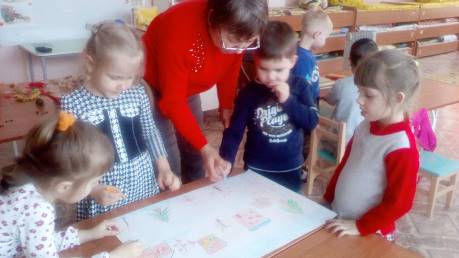 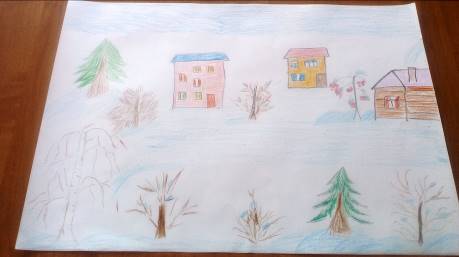 